2018年5月12日浙江省事业单位统考试卷                    《职业能力倾向测验》说  明这项测验共有五个部分，100道题，总分100分。时限90分钟。各部分不分别计时，但都给出了参考时限，供你参考以分配时间。第一部分  言语理解与表达 (共25题，参考时限20分钟）本部分主要考查考生对语言文字的理解和驾驭能力。这种能力包括：对词、句子、短文一般意思和特定意义的理解；对比较复杂的概念和观点的准确理解；根据上下文，合理推断句子隐含的内容，准确地辨明句义，筛选信息等等。请开始答题：1.中国的问题不是过度金融化而是金融深化不够，不是金融产品太多而是有着优质底层资产和稳定回报的金融产品太少，因此我们不能________，在阶段性抑制金融泡沫、倒逼金融去杠杆后，还应鼓励金融产品和金融市场创新，在发展中解决问题。填入划横线部分最恰当的一项是（    ）。A.固步自封	B.因噎废食	C.优柔寡断	D.战战兢兢2.世界经济的每一次重大转型，都与能源变革________。近年来，以风力和太阳能发电为主的新能源发展势头强劲，以化石能源为主的能源开发利用方式面临挑战，一场历史性的能源变革正在全球范围内________。与人类历史上的前两次能源变革不同，中国有能力成为这轮能源革命的主要推动者。填入划横线部分最恰当的一项是（    ）。A.交相辉映  爆发		B.并驾齐驱  传播C.息息相关  孕育		D.若即若离  蔓延3.________，人工智能发展日新月异，自诞生以来，其理论和技术日益成熟，应用领域也不断扩大。可以设想，未来人工智能带来的科技产品，将会是人类智慧的容器。人工智能可以对人的意识、思维信息过程进行模拟，它在精密计算和逻辑推理上的能力和潜力远超人类，但一旦进入人文艺术领域，人工智能就显得________了。填入划横线部分最恰当的一项是（    ）。A.不言而喻  捉襟见肘	B.毋庸置疑  鞭长莫及C.曾几何时  力有未逮	D.毫无疑问  不孚众望4.对于一些分布范围已经非常狭窄的海洋动物来说，环境的剧变或许会让灭绝在瞬间到来。它所拥有的遗传密码会永久灭失，只留下一个________的拉丁文学名供后人凭吊；甚至，受制于今天极为有限的探测手段，有些物种或许来不及被人类认识就已经________，而它们的缺位会带给海洋生态怎样深远的影响，也将成为永久的谜团。填入划横线部分最恰当的一项是（    ）。A.昙花一现  杳无音信	B.吉光片羽  灰飞烟灭C.茕茕孑立  无影无踪	D.佶屈聱牙  销声匿迹5.各个领域的中国产品，质量正在不断升级，从深圳华强北“山寨王国”________为创客孵化中心、高端制造中心，到中关村传统电子卖场化身科技创新、金融服务写字楼，这些力量________到一起，必定能让自主创新成为中国制造的新主流。填入划横线部分最恰当的一项是（    ）。A.转型  集结	B.涅槃  汇集	C.改造  聚拢	D.拓展  融合6.“一带一路”倡议的重点省份应发掘自身独特的文化资源，________自身的地缘优势，在开放包容、互利互惠的框架下，对“一带一路”近邻的文化需求进行研究，根据不同情况________文化合作政策。填入划横线部分最恰当的一项是（    ）。A.借助  完善	B.发挥  商讨	C.利用  制定	D.挖掘  研究7.自动驾驶、智能汽车的出现，让原本在汽车领域并不________的互联网企业，有了更多的用武之地。阿里、百度和腾讯，甚至京东，都已经全部入场，在汽车产业变革的赛道上，再一次________。填入划横线部分最恰当的一项是（    ）。A.擅长  不期而遇		B.领先  兵戎相见C.活跃  狭路相逢		D.积极  跃跃欲试8.虎鲸是当之无愧的顶级猎手，它们的猎物是所有鲸豚中最________的，包括各种鱼类、头足类、鳍脚类、鲸豚类、海龟甚至还包括海鸟，它们几乎能够猎杀一切。但它们的食谱会因种群和生活海域不同而有差异，每个种群都有着自己________的食物结构，而且会遗传给下一代。填入划横线部分最恰当的一项是（    ）。A.广泛  稳固	B.多样  固定	C.全面  独特	D.丰富  稳定9.护照带来的尴尬折射出了一个重要的问题：我们还不知道该怎么________电子世界和现实世界。虽然护照里已经出现了电子元素，但属于实体的部分依然________。也许我们还需要很长一段时间才能彻底摆脱实体的身份证明。填入划横线部分最恰当的一项是（    ）。A.连接  挥之不去		B.结合  举足轻重C.对接  不可或缺		D.协调  必不可少10.黑洞最大的特点，顾名思义，就是黑，（如果不考虑量子效应）我们是无法看到黑洞的。除去黑洞的“三根毛”，即质量、角动量和电荷，黑洞________了其他一切物质的信息，只是纯粹引力的一种具现。________，在大部分情况下，双黑洞的合并是不会有任何电磁波辐射的。填入划横线部分最恰当的一项是（    ）。A.淹没  当然	B.掩盖  但是	C.吞噬  而且	D.摧毁  因而11.在过去的官场文化中，不乏有将官员的粗话、霸气之言当个性的传统。这其实是“人治”政治的某种历史遗留，与现代政治________。不少事件中爆粗口的官员都因舆论压力而被追责，但终究未能有效阻止后来者________。这说明，对待官员的“言语”问题，不能仅就个案予以纠偏。从制度上实现对权力的有效驯服，才是根治各种官员粗话、脏话和暴脾气的根本之途。填入划横线部分最恰当的一项是（    ）。A.格格不入  重蹈覆辙	B.南辕北辙  左顾右盼C.背道而驰  前赴后继	D.水火不容  望而却步12.网瘾并非互联网本身具有的缺陷，一方面是由于孩子本身的心理问题，另一方面，是父母在家庭教育上的失策和缺位。也就是说，正是由于心理上的________，才导致孩子沉溺于网络。而有的父母把孩子送到戒除网瘾的学校，与其说是为了孩子好，不如说是在________家庭教育的责任或是寻求自我的心理安慰，这更是错上加错，不仅无益于网瘾的戒除，还可能让孩子产生更强烈的遗弃感，加剧孩子的逆反心理。填入划横线部分最恰当的一项是（    ）。A.无所适从  放弃		B.彷徨无助  推诿C.孤立无援  推卸		D.两面夹击  逃避13.①因此乡村振兴需要一些人异地安置，需要每年都有一定的人口数量转移到城镇实现就业②数量极为庞大的小农人口在现代的生产结构中很难走到现代化，分布在偏僻贫瘠之地的人口更是如此③这就涉及农民和农业深刻转型的问题④乡村振兴，不能仍然是传统的农业社会，或者说不是为了维持传统的农业社会⑤当然，它也需要农村、农业成为一个有吸引力的社会空间和产业结构⑥那种思路是不可能实现这一战略目标的将上述6个句子重新排列，语序正确的是（    ）。A.②⑤④①③⑥		B.②⑥④⑤③①	C.④③②⑥⑤①		D.④⑥②①⑤③14.①充电时，水被电解并产生质子储存在电池的碳极；使用时，质子被释放并与空气中的氧气反应产生水②最近，研究人员开发出了首款可充电的质子燃料电池，有望成为锂电池的替代选择③随着清洁能源技术的发展，人们对储能电池的需求越来越大④目前，锂电池是使用最为广泛的一种储能电池⑤实验表明，在仅有5.5平方厘米有效反应面积的情况下，质子电池的单位质量储能能力已与现有的商业锂电池接近⑥但锂电池的使用也面临着一些限制，比如电池密度低，无法满足大型清洁能源电厂的储能要求将上述6个句子重新排列，语序正确的是（    ）。A.②⑤④①⑥③		B.③④⑥②①⑤	C.④②③⑤①⑥		D.⑤④①⑥③②15.鉴于制造业重心的转移多由跨国公司主导，且相关经济利益均由发达国家获取，因此，发达国家应该更多承担这部分额外排放的减排责任，通过技术转移、扩大在发展中国家的低碳技术研发和应用投资等手段，使得从事制造业生产特别是低端制造业生产的发展中国家能够应用更高效能、更低碳的生产技术，以减缓温室气体排放增速，控制气候变暖效应，实现全球可持续发展。这段文字意在说明（    ）。A.跨国公司是产业转移的幕后推手B.发达国家应当承担主要的减排责任C.发展中国家迫切需要技术援助D.可持续发展应当成为全世界的共同选择16.新中国成立后的很长时间内，海军建设的策略是空、潜、快，有远洋行动能力的主要就是潜艇，水面舰艇的战斗力基本局限在近海。即便是2009年第四次海上阅兵，仍然没有航母，没有强大区域防空能力的驱护舰，能够进行远海活动且有一定战力的舰艇很少。如今，局面已发生了显著变化，中国的航母战斗群，052D导弹驱逐舰、054A护卫舰、空中编队等已经形成规模、形成体系，中国真正做到了可以在远洋有所作为，开启了“蓝水海军”时代。这段文字意在强调（    ）。A.应将近海远洋同步发展作为海军的建设重点B.海军正在逐渐壮大全新的远洋作战能力C.近年来海军体系化建设取得令人瞩目的成就D.基于航母的集群作战是海军远洋作战的基础17.这些年来，“礼让斑马线”里的一个“礼”字，活生生把法律义务降格成了道德责任。好像在斑马线面前，机动车踩不踩刹车都是很自由的事情。殊不知，斑马线前减速慢行并非高级的道德责任，而是基本的法律义务。根据《道路交通安全法》，机动车行经斑马线时应当减速行驶，遇行人正在通行时应当停车让行。驾照考了，常识学了，有时候在斑马线面前，却成了“谁牛谁先过”。下列说法不符合作者本意的是（    ）。A.“礼让斑马线”的说法容易让人产生误解B.斑马线让行是法律义务而不仅仅是道德责任C.每个机动车司机遇到行人过马路都应让行D.斑马线让行的实际执行情况还不容乐观18.在早期互联网阶段，只要有一根网线，无论大城市里的白领还是山村里的孩童，都能在网上浏览需要的信息，唯一的不同是接受信息的能力和搜索信息的手段。而随着网络社群的分化和信息的深度化，人们已经不会再对浅层的、免费的网络信息动心，只有那些隐藏在表象之下的信息，才是更有价值的。因此，网络上的知识付费和信息共享，这两种模式在未来都会长期存在，而且相互交融，或许只有时间能逐渐抹平信息鸿沟制造的差异，让更多人享受到信息革命带来的福利。这段文字意在说明（    ）。A.信息革命需兼顾不同阶层人群的需求B.互联网时代信息鸿沟不可避免且将长期存在C.网络资源的丰富提高了人们对信息质量的要求D.网络技术的革新拉大了不同人群间的信息鸿沟19.科学研究表明，从简单的生命形式进化到人类的道路绝不是一条坦途，人类是一系列生物学上偶发因素的产物。纵观宇宙，我们也没有理由自诩为空前绝后或最理想的生物。我们所在的银河系包含的恒星约2000亿至4000亿颗，其中与太阳极其相似的恒星至少有14亿到24亿颗。生命既然可以“偶发”于地球，那么也非常有可能“偶发”于银河系至少上万颗行星中。这段文字意在说明（    ）。A.人类的诞生充满了偶然性	B.人类相比其他物种而言没有实质性差别C.银河系存在着数量众多的类地行星	D.宇宙中存在地外生命的可能性非常大20.要是月饼安全出了问题，流通环节也要负连带责任——新修订的《食品安全法》特别规定了在流通中各个环节参与者的民事连带责任。因此，无论是商场、酒楼，还是西饼店，月饼销售者都要绷紧安全这根弦。坚持不销售无厂名、无厂址、无保质期和来源不明的月饼，不以裸装、散装和篡改保质期等方式经营超过保质期的月饼，更不要对月饼进行夸大宣传、虚假宣传。这段文字意在强调（    ）。A.《食品安全法》加强了食品流通环节的有关法律责任B.月饼流通环节的各方主体应当重视食品安全问题C.月饼行业存在诸多销售乱象不利于市场发展D.消费者在购买月饼时要学会辨别真伪理性消费21.在上一次冰期，牛奶对成年人来说基本上是一种毒物。与孩子不同，成年人不能产生分解乳糖所必需的乳糖酶。但在大约1.1万年前，随着农业开始取代中东地区的狩猎采集，养殖奶牛的人们懂得了怎样通过发酵牛奶制作奶酪和酸奶，从而把奶制品中的乳糖含量降到可耐受程度。又过了好几千年，一种基因变异在欧洲传播开，它给予了人们产生乳糖酶的能力，人们由此________________。填入划线处最合适的是（    ）。A.可以一生喝牛奶		B.进入了西方文明时代C.发生了体格上的巨大变化	D.把牛奶作为重要的食物22.对于一个发育中的西瓜来说，种子是吸引糖分积累的原始动机，胎座里丰富的输导组织是将糖分运进西瓜的通道，正所谓________________，这就不难理解为什么胎座及附近组织糖分最多了。填入划线处最合适的是（    ）。A.“近朱者赤，近墨者黑”	B.“近水楼台先得月”C.“种瓜得瓜，种豆得豆”	D.“顺藤摸瓜，顺水求源”23.1985年“百万大裁军”对应的时代背景，是改革开放初期的中国经济基础还比较薄弱，不足以供养一支规模巨大、功能单一的常规型武装；而本次军改启动之际，中国经济的崛起已经使国家的各项利益延伸和扩展到了全世界，这反过来要求我们提升解放军的战斗力，以保障和平崛起的成果。在经济发展迅速的情况下，假如国防能力的提升不能跟上，假如军队改革继续滞后，一时的经济繁荣也将是脆弱的。这段文字意在强调（    ）。A.两次军队改革是不同的经济形势推动的结果B.着力加强军队战斗力是军队改革的主要目标C.新时代背景对建立强有力的军队提出新要求D.提升国防能力是保护和发展经济成果的保障24.比如，战后百废待兴，社会对蓝领工人、白领工人、技术员、经济学家等有很现实的强大需求，这让奇幻题材几无容身之地——家长们倾向于按照经济社会需求的角色模版来塑造、教育自己的孩子，文学界也乐于提供这样的题材故事。以中国为例，政府现在特别鼓励科幻小说，包括电影也放开了对科幻题材的限制，背后的原因是政府发现中国现在太缺乏杰出的原创性人才，而鼓励科幻会有助于想象力和创造力。这段文字的主要意思是（    ）。A.文学在很大程度上受经济的牵制	B.奇幻题材不适应现实的需求C.文学题材总是迎合大众的偏好	D.作家不应该受流派和题材的限制25.世贸组织代表的多边贸易体制和自由贸易区代表的区域贸易安排，是驱动经济全球化发展的两个“轮子”。世贸组织有160多个成员，涵盖全球98%的贸易额，具有广泛代表性。世贸组织规则是经济全球化的重要制度保障，符合世界各国的共同利益。进入新世纪以来，多边贸易体制发展进程受阻，开放水平更高、灵活性更强的区域贸易安排蓬勃发展，成为驱动经济全球化的主引擎。要积极参与全球治理体系改革和建设，支持多边贸易体制，促进自由贸易区建设，推动建设开放型世界经济。这________________。填入划线处最合适的是（    ）。A.是做开放型世界经济的建设者和贡献者的必然要求B.既是拓展自身开放空间的需要，也体现了维护国际经济秩序的责任担当C.体现了一个经济大国的应有勇气D.将促进我国经济和世界经济交流的频率和力度第二部分  数量关系（共25题，参考时限25分钟）本部分包括两种类型的试题：一、数字推理：共10题。1.给你一个数列，但其中缺少一项，要求你仔细观察数列的排列规律，然后从四个选项中选出你认为最合理的一项来填补空缺项。请开始答题：26.16   23   34   40   52   57   （    ）   74A.62	B.65	C.70	D.7227.12   13   25   50   88   163   （    ）A.251	B.301	C.326	D.32928.342    215    124    63    26   （    ）A.7	B.8	C.9	D.1029.38   16   30   1   29.5   （    ）A.14.75	B.13.75	C.-13.75	D.-14.7530.82   73   64   54   44   33   22   （    ）    -2A.10	B.11	C.12	D.132.每个图形中的数字都包含一定的规律，请总结前三个图形中数字的规律，从四个选项中选出你认为问号应该代表的数字。请开始答题：31.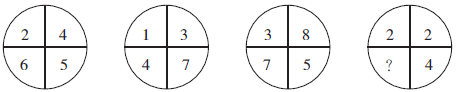 A.3	B.4	C.5	D.632.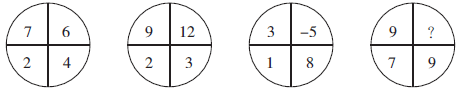 A.0	B.1	C.2	D.333.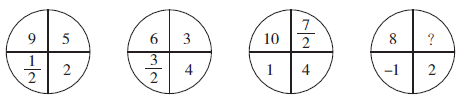 A.3	B.4	C.5	D.634.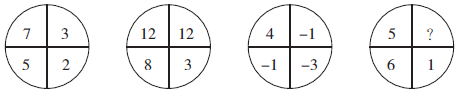 A.0	B.1	C.2	D.335.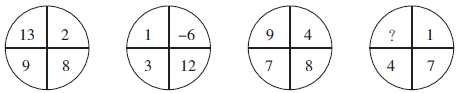 A.7	B.9	C.11	D.13二、数学运算：共15题。每道试题呈现一道算术式，或表述数字关系的一段文字，要求你迅速、准确地计算或论证出答案。请开始答题：36.小张和小马分别从甲、乙两地同时出发，相向而行，出发时他们的速度之比是5:3，第一次相遇后，小张的速度提高了20%，小马的速度提高了50%。这样，当小张到达乙地时，小马离甲地还有11千米。那么甲、乙两地的距离是多少？（    ）A.20千米	B.24千米	C.32千米	D.40千米37.哥哥现在的年龄是妹妹当年年龄的4倍，哥哥当年的年龄是妹妹现在年龄的1.5倍，现在哥哥与妹妹的年龄和为30岁，则哥哥现在的年龄是多少岁？（    ）A.18	B.20	C.22	D.2438.某工地现有一定存量的砖，且每天供应量相等。若每天消耗27万块砖，则6天全部用完；若每天消耗24万块，则9天全部用完。若每天消耗20万块，问工地上的砖可以用多少天？（    ）A.12	B.15	C.24	D.2739.某职工餐厅有主食3种、热菜4种、凉菜3种，若每个职工均打1种主食、1种热菜和1种凉菜，问至少有多少个职工在餐厅用餐，就会有2人的用餐组合是一样的？（    ）A.36	B.37	C.72	D.7340.某市政协组织9名政协委员调研农民工子弟小学教学情况。调研结束合影前有3名委员因紧急工作已经离开，学校决定安排3名小学生代表与委员一起坐在前排。现要求每位小学生的两边都坐着政协委员，一共有（    ）种不同的方式。A.7200	B.29600	C.43200	D.36288041.某单位举办知识竞赛，题目涉及文化、历史、社会、地理、自然、科技、经济、医学、艺术、体育等10个领域，每位选手将从这10个领域中随机抽取7个领域回答。问选手抽到的题中既没有自然题又没有艺术题的概率是多少？（    ）A.	B.	C.	D.42.商场以120元/套的价格购进了N套某款服装，又以135元/套的价格购进了2N套，商场以定价售完1.5N套后，以定价的七折又销售了N套，最后以定价四折售完剩余所有服装，利润总计为330N元，问最初定价是多少元？（    ）A.200	B.240	C.280	D.30043.甲、乙两人在400米的环形跑道上同时从A点出发逆时针方向跑步，同时丙从A点出发顺时针方向散步，丙第一次遇到甲后又用时20秒遇到乙，再过100秒后第二次遇到乙。假设甲、乙、丙均匀速前进，且丙的速度是甲、乙速度之差的，问丙的速度是多少？（    ）A.0.5米/秒	B.0.8米/秒	C.1.0米/秒	D.1.2米/秒44.某单位有男员工15人，女员工10人，周一到周日每天晚上安排一名男员工值班，15人轮流；周六、周日白天每天安排一名女员工值班，10人轮流。A男和B女恰好分别安排在7月5日值班，若不考虑调休，则下一次两人被安排在同一天值班是（    ）。A.9月15日	B.10月18日	C.11月21日	D.12月2日45.某公司生产了两个级别的同一种产品，一级品比二级品每个贵200元，3个一级品和4个二级品的价格相等。问9600元可以买多少个二级品？（    ）A.12	B.16	C.20	D.2446.某放映厅有80名观众观看电影，已知有5名未成年人，观众中年龄最大的69岁，问至少有多少名观众有同龄人？（    ）A.23	B.24	C.25	D.2647.老王的年龄比小李的2倍多6岁，老王20年前的年龄和小李9年后的年龄相等。问老王多少岁？（    ）A.52	B.53	C.54	D.5548.商店以每双15元的价格购进一批拖鞋，售价为18元，卖到还剩8双时，除去购进这批拖鞋的全部成本外还获利120元。问商店共购进拖鞋多少双？（    ）A.80	B.86	C.88	D.9049.甲、乙二人同时从A地出发去B地，甲每分钟走270米，乙每分钟走90米。甲到达B地后立即返回A地，在离B地4.8千米处与乙相遇。A、B两地的距离是多少千米？（    ）A.5.6	B.6.8	C.7.2	D.9.650.用0、2、5、6、7五个数字组成没有重复数字的三位数，其中偶数的数量比奇数多多少个？（    ）A.12	B.14	C.16	D.18第三部分  判断推理（共20题，参考时限20分钟）本部分包括三种类型的试题：一、类比推理：共8题。先给出一对相关的词，要求你在备选答案中找出一对与之在逻辑关系上最贴近或相似的词。请开始答题：51.西游记∶小说∶牛魔王A.新闻稿∶文体∶正文	B.安魂曲∶乐曲∶莫扎特C.雷雨∶戏剧∶周朴园	D.最后的晚餐∶绘画∶耶路撒冷52.眼镜∶看书A.计算器∶加法		B.扶手∶下楼C.地图∶上班		D.窗户∶保温53.购物∶超市∶商场A.运动∶室内∶户外		B.材料∶纸质版∶电子版C.订餐∶食堂∶饭店		D.驾车∶高速路∶步行街54.化险为夷∶善始善终A.翻山越岭∶志同道合	B.高瞻远瞩∶左顾右盼C.颠倒是非∶无足轻重	D.舍近求远∶弄假成真55.路∶公路∶心路A.机∶机械∶机敏		B.水∶河水∶风水C.土∶泥土∶领土		D.菜∶蔬菜∶小菜56.桃花∶花蕊A.骏马∶鬃毛		B.吉他∶琴弦C.长城∶城砖		D.轿车∶钢铁57.流水∶流水线A.风向∶风向标		B.车轮∶车轮战C.墙头∶墙头草		D.里程∶里程碑58.阻燃剂∶灭火器A.抽油烟机∶洗洁精		B.吸尘器∶防尘布C.防火墙∶杀毒软件		D.肥皂∶洗衣粉二、逻辑判断：共7题。每题给出一段陈述，这段陈述被假设是正确的，不容置疑的。要求你根据这段陈述，选择一个答案。注意，正确的答案应与所给的陈述相符合，不需要任何附加说明即可以从陈述中直接推出。请开始答题：59.科学家认为，在全球气候变暖的趋势下，随着空气和海水温度的上升，帝企鹅生活的海冰将会逐渐融化，虽然帝企鹅可能会迁移到新的适宜居住的地方，但不能确定它们能否及时适应新栖息地环境的改变，因而帝企鹅数量减少的趋势是难以避免的。以下哪项如果为真，最能支持上述论证？（    ）A.帝企鹅的迁移可能会影响新栖息地其他物种的生存B.海冰是乌贼、鱼类和磷虾等帝企鹅主要食物的躲藏处C.有研究表明海冰融化已导致地球上19种企鹅面临灭绝危险D.因为冬季敌害相对较少，帝企鹅常在严寒的冬季才能繁殖后代60.青少年沉迷于智能手机，正在损害他们的精神健康。智能手机便利的虚拟社交可能阻碍甚至替代青少年现实生活中的面对面互动等健康行为，沉迷智能手机的青少年容易导致缺乏同情心，甚至失去建立正常人际关系的能力。因此，人们担心沉迷智能手机的社交媒体会让青少年在现实中更加孤立。以下哪项为真，最能削弱人们的担心？（    ）A.人们也可以通过社交媒体及时了解周围发生的新鲜事B.一些本来就不擅长沟通的人在现实中直接互动更有压力C.随着沟通平台越来越可视化，虚拟社交会让人更有真实感D.青少年在手机媒体上联系的主要就是那些他们面对面互动的人 61.国外某研究团体通过对27个国家超过73000人进行采访发现，成长在藏书500本左右的家庭里的孩子，会比没有藏书的类似家庭里的孩子平均多受3.2年的教育，而且这些孩子完成大学学业的可能性要比家中无藏书的孩子多出19个百分点。这种效应的强度因国而异，在中国，这个数字则为6.6年，差不多是平均数据的2倍。因此，家庭的藏书丰富有助于孩子的学业进步。以下哪项如果为真，最能支持这一结论？（    ）A.研究发现藏书少的家庭的孩子在艺术、体育等方面更为出色B.那些爱去图书馆读书的孩子往往知识面很广，而且更能自觉学习C.长期浸染于藏书读书家庭氛围的孩子入学后对学习往往更有兴趣D.在父母受教育程度不高的家庭，家中藏书多少对孩子影响更明显62.研究发现，中年之后开始学习演奏乐器，可以在很短时间内就令听力显著改善。此外，聆听和演奏乐曲需要调动多个大脑系统协作，这也有助于帮助因衰老和疾病受损的大脑恢复和保持功能。因此，学习演奏乐器可以预防衰老。以下哪项如果为真，最能支持这一论证？（    ）A.诺贝尔奖获得者中有相当一部分人同时也是音乐家B.演奏乐器的乐趣和克服困难的学习经历让人更有成就感C.很多少年时学会一门乐器的人年老之后仍然思维反应敏捷D.练习合奏时，为使演奏合拍，需要与其他人多交流和互相理解63.研究者利用美国自然历史博物馆收藏的化石，测量了63种已经灭绝的鲸头骨（可作为衡量鲸体型大小的指标），他们将测量结果和现存的鲸进行了分析对比，结果表明，鲸的体长随机变化了约3000万年，随后在距今450万年到几十万年前的时间里，一跃增加到10米以上。这段时间跨越了上新世和更新世时期。他们据此认为，鲸的体型是在上新世——更新世开始变大的。以下哪项如果为真，最能削弱研究者的观点？（    ）A.鲸的头骨大小并不是衡量鲸体型大小最主要的指标B.研究涉及的3000万年中鲸的体长也曾经稳定增长过一段时间C.关于上新世-更新世的鲸的化石记录文献极其缺乏，无法佐证D.鲸体型增长是为了对抗巨齿鲨，而后者在约700万年前就已存在64.某班级数学期末考试中，参加过某课外辅导班的学生成绩要明显优于没有参加该课外辅导班的学生，所以该数学课外辅导班的效果非常好。以下哪项如果为真，最能削弱上述论述？（    ）A.该班级没有参加该数学课外辅导班的同学有的参加了其他的辅导班B.该数学课外辅导班的教师都经过专业训练C.该数学课外辅导班的教学理念比较先进D.该数学课外辅导班只招收成绩非常优秀的学生65.某长途汽车对乘客免费提供三餐，这实际上是吸引乘客的一种经营策略，并没有实际让利，因为当某天的乘客满员率超过95%时，就免费提供两餐，而即使在春运期间乘客满员率也很少超过95%。有座位空着，何不通过免费提供三餐进行促销呢？以下哪项如果为真，最能削弱上述论述？（    ）A.该长途汽车在免费提供三餐的同时，繁忙季节调高票价B.该长途汽车全年的平均满员率为60%C.绝大多数乘客并不是因为免费提供三餐才选择乘坐该长途汽车D.乘坐该长途汽车的乘客相对较固定三、图形推理：共5题。请按每道题的答题要求作答。请开始答题：66.从所给的四个选项中，选择最合适的一个填入问号处，使之呈现一定的规律性。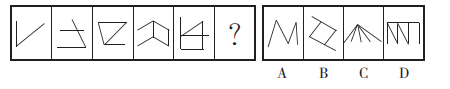 67.从所给的四个选项中，选择最合适的一个填入问号处，使之呈现一定的规律性。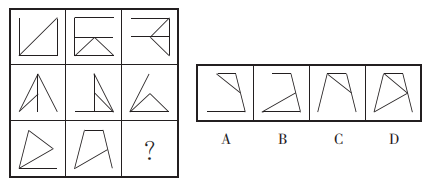 68.把下面的六个图形分为两类，使每一类图形都有各自的共同特征或规律，分类正确的一项是（    ）。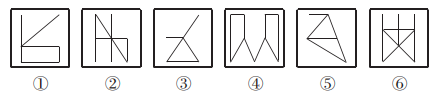 A.①②③，④⑤⑥		B.①②⑤，③④⑥	C.①③④，②⑤⑥		D.①③⑥，②④⑤69.左边给定的是纸盒的外表面，下列哪一项能由它折叠而成？（    ）。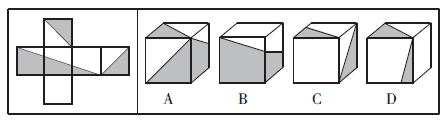 70.将以下哪两个图交换位置后，所形成的图形序列呈现出一定的规律性？（    ）。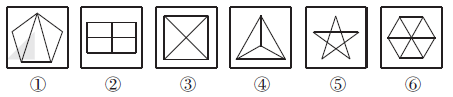 A.①与②	B.②与③	C.③与④	D.④与⑤第四部分  常识判断（共15题，参考时限10分钟）根据题目要求，在四个选项中选出一个最恰当的答案。请开始答题：71.下列现象能证明地球是一个球体的是（    ）。①日月的东升西落②陆地上旅行的人，往北走，一些星星会在南方的地平线上消失③人爬山时，爬得越高，看到的地平面越大④一直向同一方向航行的船最终回到原地A.①②③④	B.②③④	 C.①④ 	D.③④72.下列关于地震的说法，正确的是（    ）。A.世界上大部分地震属于坍塌地震	B.震中是地震的发源地C.地震前地下水会发生异常	D.地震和火山的分布特点不同73.下列诗句反映了分子处于不停的运动中的是（    ）。A.野火烧不尽，春风吹又生	B.白毛浮绿水，红掌拨清波C.举杯邀明月，对影成三人	D.遥知不是雪，为有暗香来74.下列诗句描绘的自然景象属于凝固现象的是（    ）。A.雪消门外千山绿，花发江边二月晴	B.秋荷一滴露，清夜坠玄天C.瀚海阑干百丈冰，愁云惨淡万里凝	D.停车坐爱枫林晚，霜叶红于二月花75.关于纯碱，下列说法不正确的是（    ）。A.生活中俗称为苏打、石碱	B.常温下为黄色粉末或颗粒C.是侯氏制碱法的主要产品之一	D.具有一定的腐蚀性和刺激性76.下列与我国商业保险有关的说法不正确的是（    ）。A.意外伤害险属于人寿保险的一种B.交强险是首个法律规定实行的强制保险制度C.社会医疗保险和商业医疗保险的保险对象不同D.农业保险是国家委托商业保险公司代办的政策性保险77.下列与汉字有关的说法不正确的是（    ）。A.《康熙字典》是按照部首排列法分类的汉字辞书B.《说文解字》原文以楷书书写，逐字解释字体来源C.隶书的产生直接影响了汉字的构造，是古今汉字的分水岭D.“以事为名，取譬相成，江河是也”指六书中的形声造字法78.下列成语与古代乐器无关的是（    ）。A.吹角连营	B.罄竹难书	C.巧舌如簧	D.钟鸣鼎食79.下列不属于中国古代地理名著的是（    ）。A.《山海经》	B.《水经注》	C.《梦溪笔谈》	D.《大唐西域记》80.以下哪项不是秦统一全国后的举措？（    ）A.为统一岭南，兴修灵渠B.设立三省六部制的中央官制C.以郡为最高地方行政区域，设郡守掌管D.修筑统一规格的道路并规定车轨的统一宽度81.小明一边阅读历史教材，一遍作批注，下列批注正确的是（    ）。A.读到“1870年，英国在世界工业生产中占32%，美国占23%，德国占17%”，批注“英国是当时世界上最强大的工业国家”B.读到“西汉统治者从‘海内新定，同姓寡少，惩戒亡秦孤立之败’的认识出发，实行郡国并行制度”，批注“大大巩固了中央集权统治”C.读到“美国《独立宣言》发表”，批注“标志近代美国确立三权分立政治体制”D.读到“魏源撰写《海国图志》”，批注“魏源主张学习西方先进政治制度”82.植物的光合作用对地球生态起着至关重要的作用，下列关于光合作用的说法不正确的是（    ）。A.效率受二氧化碳浓度影响	B.分成光反应和暗反应两个阶段C.能够将水中的氧原子转化为氧气	D.主要在植物细胞的线粒体中进行83.《论语》记载，孔子有一天路过季氏庭院，愤怒地说“八佾舞于庭，是可忍，孰不可忍”，孔子愤怒的原因是（    ）。A.八佾舞的内容过于奢侈淫靡	B.八佾舞超出了卿相之家的待遇C.季氏主张大肆征伐不行仁政	D.季氏疏于学习沉迷声色犬马84.下列与诗人和诗句有关的说法不正确的是（    ）。A.“如果你因错过太阳而流泪，那你也将错过群星”是泰戈尔的名句B.“生命诚可贵，爱情价更高，若为自由故，二者皆可抛”出自海涅C.拜伦是19世纪英国著名的浪漫主义诗人D.《草叶集》是美国诗人惠特曼的代表作品85.下列物理现象可以用惯性解释的是（    ）。A.汽车紧急左转弯时，车内乘客会向车厢右侧倾斜B.玻璃珠向前匀速运动撞到墙面时，会被墙面弹回C.跳水运动员从跳台跳入水中时，会溅起巨大水花D.飞机在飞行过程中如果遇到巨大气流会上下颠簸第五部分  资料分析（共15题，参考时限15分钟）所给出的图、表或一段文字均有5个问题要你回答。你应根据资料提供的信息进行分析、比较、计算和判断处理。请开始答题：一、根据下列资料，回答86～90题。截至2016年底，全国办理了注册登记手续的提供住宿的各类社会服务机构3.2万个，其中登记注册为事业单位的机构1.8万个，登记注册为民办非企业单位的1.2万个。机构内床位414.0万张，年末收留抚养人员241.0万人。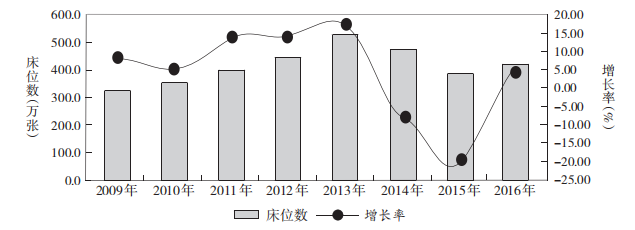 截至2016年底，全国60岁及以上老年人口23086万人，占总人口的16.7%，其中65岁及以上人口15003万人，占总人口的10.8%。全国各类养老服务机构和设施14.0万个，比上年增长20.7%，其中：注册登记的养老服务机构2.9万个，社区养老服务机构和设施3.5万个，社区互助型养老设施7.6万个；各类养老床位合计730.2万张，比上年增长8.6%（每千名老年人拥有养老床位31.6张，比上年增长4.3%），其中社区留宿和日间照料床位322.9万张。全国民政部门管理的智障与精神疾病服务机构共有244个，床位8.4万张。其中社会福利医院（精神病院）150个，床位数5.3万张，年末收留抚养各类人员4.4万人；复退军人精神病院94个，床位数3.1万张，年末收留抚养各类人员2.5万人。提供住宿的儿童福利和保护服务。全国共有儿童收养救助服务机构705个，床位10.0万张，年末收留抚养各类人员5.4万人。其中儿童福利机构465个，床位9.0万张；未成年人救助保护中心240个，床位1.0万张，全年共救助流浪乞讨未成年人5.2万人次。全国共有其他提供住宿的社会服务机构2371个，床位16.7万张。其中各类救助管理机构1736个，床位10.2万张，全年救助生活无着流浪乞讨人员328.3万人次（在站救助283.5万人次，站外救助44.7万人次）。军供站315个，其他提供住宿的机构320个。86.2013～2016年期间，各类提供住宿的社会服务机构床位增长量最多的是（    ）年。A.2013	B.2014	C.2015	D.201687.2015年底，每万名老年人拥有养老床位约（    ）张。A.29	B.30	C.290	D.30088.假设每年我国老年人数量增加3%，2018年底各类养老床位需要比2016年底增加（    ）万张才能确保平均每位老年人拥有的床位比2015年约增加20%。A.60	B.90	C.120	D.16089.2016年底，平均每个精神病院的床位约是儿童福利机构的（    ）倍。A.1.6	B.1.8	C.2.1	D.2.590.能够从以上资料中推出的是（    ）。A.2017年底全国各类提供住宿的社会服务机构的总床位数	B.2015年底平均每个社区养老服务机构和设施拥有的床位数C.2015年救助的流浪乞讨未成年人数量D.2016年底全国总人口数二、根据下列资料，回答91～95题。2018年3月末，我国本外币贷款余额130.45万亿元，同比增长11.9%。月末人民币贷款余额124.98万亿元，同比增长12.8%，增速与上月末持平，比上年同期高0.4个百分点。一季度人民币贷款增加4.86万亿元，同比多增6339亿元。分部门看，住户部门贷款增加1.75万亿元，其中，短期贷款增加4669亿元，中长期贷款增加1.29万亿元；非金融企业及机关团体贷款增加3.09万亿元，其中，短期贷款增加5987亿元，中长期贷款增加2.45万亿元，票据融资减少547亿元；非银行业金融机构贷款减少141亿元。3月份，人民币贷款增加1.12万亿元，同比多增934亿元。3月末，外币贷款余额8704亿美元，同比增长4%。一季度外币贷款增加324亿美元，同比少增186亿美元。3月份，外币贷款减少223亿美元，同比多减288亿美元。91.2018年3月末，我国本外币贷款余额比上年同期增加多少万亿元？（    ）A.12	B.14	C.16	D.1892.与2017年3月末相比，2017年底我国人民币贷款约增加多少万亿元？（    ）A.6.8	B.9.0	C.9.3	D.10.693.2018年一季度，人民币贷款增加值中，增长金额最多的是（    ）。A.住户部门贷款的短期贷款B.住户部门贷款的中长期贷款C.非金融企业及机关团体贷款的短期贷款D.非金融企业及机关团体贷款的中长期贷款94.根据以上资料，以下无法推出的是（    ）。A.2017年2月末人民币贷款余额	B.2016年底人民币贷款余额C.2016年底外币贷款余额	D.2016年3月末外币贷款余额95.能够从以上资料中推出的是（    ）。A.2017年3月末，人民币贷款余额比上年同期增长13.2%B.2017年1～2月，人民币贷款增加额比上年同期多增5405亿元C.2017年3月，外币贷款减少65亿美元D.2017年3月末，外币贷款余额约为8369亿美元三、根据下列资料，回答96～100题。2016年，中国创业风险投资行业机构（VC机构）数达到2045家，其中，创业风险投资基金（VC基金）1421家，创业风险投资管理机构（VC管理机构）642家。与国外相比，近年来我国创业风险投资发展迅猛，2016年创投机构数量与管理资本规模仅次于美国。2016年，美国创投机构数量达到2460家，管理资本总额为22644亿元。从投资阶段来看，近年来，外资、内资VC机构投资于早期项目（种子期、起步期）的占比明显增多。中国VC机构数量和管理资本（2007～2016年）外资、内资创业风险投资项目所处阶段（2016年）单位：%96.2016年，VC机构数量同比增长了多少？（    ）A.12.5%	B.14.7%	C.15.2%	D.17.6%97.2007～2016年，哪一年VC基金数量占比最高？（    ）A.2008年	B.2009年	C.2012年	D.2014年98.2007～2016年，平均每家VC机构管理资本超过3亿的有几个年份？（    ）A.3个	B.4个	C.5个	D.6个99.2016年，内资创业风险投资项目平均投资金额最高的阶段是（    ）。A.种子期		B.起步期C.成长（扩张）期		D.成熟（过渡）期100.下列说法正确的是（    ）。A.2008～2016年，VC机构数量增长最快的是2013年B.若按照2016年VC机构数量的增长率，2年后我国VC机构的数量将超过2600家C.2016年，内资VC机构投资于起步期项目的投资金额大于外资VC机构D.2016年，内资、外资VC机构投资于早期项目的项目数量占比都超过三分之二2018年5月12日浙江省事业单位统考试卷                    《职测》参考答案及解析1.【答案】B。解析：辨析四个成语的意思：“固步自封”比喻守着老一套，不求进步；“因噎废食”比喻要做的事情由于出了点小毛病或怕出问题就索性不去干；“优柔寡断”指做事犹豫，缺乏决断；“战战兢兢”形容小心谨慎的样子。文段讲中国面对相应的金融问题，在抑制金融泡沫和倒逼金融去杠杆后依旧应鼓励创新，在发展中解决问题，即面对金融市场发展中出现的问题和波动，不能停止创新发展的脚步，“因噎废食”符合文意。故本题选B。2.【答案】C。解析：先看第一空，“若即若离”形容跟人的关系不很紧密，明显不符合语义，排除D项。“交相辉映”指各种光亮、色彩等互相映照，“并驾齐驱”比喻彼此的力量或才能不分高下，“世界经济的每一次重大转型”与“能源变革”有着密切的关系，而不是二者相互映照，或者能力不分上下，排除A、B项，锁定C项。验证第二空，“孕育”指正待显露、发展，表现出“一场历史性的能源变革”正在对旧的能源开发利用方式发起挑战，符合文意。故本题选C。3.【答案】A。解析：先看第二空，“不孚众望”指不能使大家信服，令大家失望，不能形容人工智能在人文艺术领域的短板状态，排除D项。“鞭长莫及”与“力有未逮”都是主谓式成语，无法与横线前的“显得”连用，排除B、C项。验证A项，“不言而喻”形容道理很明显，“捉襟见肘”比喻顾此失彼，穷于应付，二者均符合语义。故本题选A。4.【答案】D。解析：直接看第一空，文段讲一些海洋动物灭绝后，只能留下拉丁文学名供人凭吊，“佶屈聱牙”指文章读起来不顺口，这里形容“拉丁文学名”的深奥难读，符合文意。“昙花一现”比喻美好的事物或景象出现了一下，很快就消失，“吉光片羽”比喻残存的珍贵文物，“茕茕孑立”形容一个人无依无靠，孤苦伶仃，三者均无法形容“拉丁文学名”，锁定D项。验证第二空，“销声匿迹”形容消失得无影无踪，描绘了部分物种灭绝的状态，符合文意。故本题选D。5.【答案】B。解析：先看第一空，文段举例论证中国产品升级，举出深圳华强北的例子，从“山寨王国”到“创客孵化中心”“高端制造中心”，体现了一种性质的转变，“改造”和“拓展”不符合文意，排除C、D项。再看第二空，“集结”主要体现不同主体集中到一起，“汇集”指人事物的积累集聚，与“力量”搭配，更符合文意，排除A项。故本题选B。6.【答案】C。解析：先看第一空，宾语是“地缘优势”，“挖掘”无法与之搭配，排除D项。再看第二空，文段讲重点省份应该利用自身的优势，探索与“一带一路”近邻的文化合作政策，更强调主动性，“商讨”不符合语境，排除B项。“完善”有既定基础，从“发掘”“研究”“根据不同情况”等字眼可以看出，重点省份与“一带一路”近邻的文化合作政策处于探索阶段，并不是完善阶段，排除A项。验证C项，“利用优势”“制定政策”搭配均恰当。故本题选C。7.【答案】C。解析：先看第二空，文段想表达互联网企业在汽车领域也开始争抢市场，“不期而遇”指意外碰见，“兵戎相见”指用战争解决问题，均不符合文意，排除A、B项。再看第一空，“活跃”形容生气勃勃，“积极”形容努力进取，联系后文的“用武之地”（比喻可以施展自己才能的地方或机会），则可知文段讲在智能汽车出现前，互联网企业在汽车领域难以施展抱负，即并不“活跃”，排除D项。故本题选C。8.【答案】B。解析：先看第一空，从后文“它们几乎能够猎杀一切”可知虎鲸的猎物种类很多，“全面”侧重完整，“几乎”说明虎鲸猎物虽然多，但并不是涵盖所有，排除C项。“广泛”指涉及的方面广、范围大，文段强调猎物的种类多，而不是范围上的广，排除A项。再看第二空，“固定”指不变动或不移动的，“稳定”指稳固安定，从词义上看，“固定”比“稳定”的程度更深，更不易变化，更能“遗传给下一代”，排除D项。故本题选B。9.【答案】C。解析：先看第二空，“挥之不去”指事物压在心头，无法排解，无法形容实体护照，排除A项。再看第一空，文段讲电子护照和实体护照需要得到有效的联通，使得电子护照能够代替实体护照行使功能，从而“彻底摆脱实体的身份证明”，“结合”（指彼此紧密联系）和“协调”（指和谐一致）均无法表达电子身份证明和现实身份证明的相互联通，排除B、D项。故本题选C。10.【答案】D。解析：直接看第二空，文段在前面描述了黑洞最大的特点是黑，即对其他一切物质的信息的吞并，“因而”根据这一前提，引导出了“双黑洞的合并是不会有任何电磁波辐射的”的结论，符合文意，锁定D项。验证第一空，“黑洞”的“黑”指的是让人无法探究里面的真实情况，“摧毁”了“其他一切物质的信息”符合这一特点。故本题选D。11.【答案】A。解析：先看第二空，文段讲虽然有不少爆粗口的官员被追责，但是也未能阻止后来者。“左顾右盼”一般形容犹豫、得意等神态，“前赴后继”形容奋勇前进，连续不断，均不符合文意，排除B、C项。再看第一空，“格格不入”形容彼此不协调、不相容，“水火不容”比喻两者对立，绝不相容，文段讲作为历史遗留的“人治政治”在“现代政治”环境下显得突兀，强调不协调感，“格格不入”更符合文意，排除D项。故本题选A。12.【答案】C。解析：先看第二空，文段讲有些父母把孩子送到戒除网瘾的学校，但不从自身教育方式上找原因，“责任”无法被“放弃”，“推诿”（本身含有“推卸责任”的意思）后面一般不接宾语，排除A、B项。再看第一空，文段讲孩子本身有心理问题，但家庭教育也存在缺位，导致孩子无法从中获得帮助和教育，“孤立无援”（指只有一个人或一方面的力量，得不到外力援助）符合文意，排除D项。故本题选C。13.【答案】D。解析：观察选项，先确定首句。文段主要围绕“乡村振兴”问题展开，②主要描述农村面临现代化的整体现状，④开门见山地提及“乡村振兴”，后者符合首句的要求，排除A、B项。再比较C、D项，⑥中的“那种思路”和“这一战略目标”指代不明，无法同②前后捆绑，排除C项。验证D项，符合语句逻辑关系。故本题选D。14.【答案】B。解析：通读6个句子，文段主要讲质子燃料电池有望替代锂电池，弥补人们对储能电池越来越大的需求。④提到了锂电池作为一种储能电池是使用最为广泛的，⑥则指出锂电池的使用面临的一些限制，是对④的转折，则④⑥前后捆绑，锁定B项。验证B项，符合语句逻辑关系。故本题选B。15.【答案】B。解析：文段讲发达国家从制造业重心转移中获得了利益，因此应相应承担更多的额外减排责任，从而实现全球可持续发展，B项正确。A项错误，文段讲“制造业重心的转移多由跨国公司主导”，已是众所周知的事情，“幕后推手”表述不当。C项错误，文段讲发达国家应该给发展中国家提供技术转移、研发等支持，而非“发展中国家迫切需要技术援助”。D项错误，“全世界的共同选择”文段未提及。故本题选B。16.【答案】B。解析：文段讲新中国成立后的很长时间里海军的战斗力基本局限于近海，而今局面发生显著变化，海军的远洋实力有了显著提升，开启新的时代，B项正确。A项错误，文段并没提及要将“近海”和“远洋”同步发展作为海军的建设重点。C项错误，“海军体系化建设”仅是作者论述我国海军远洋作战能力显著提升的一个表现方面。D项错误，文段并未提及“海军远洋作战的基础”。故本题选B。17.【答案】C。解析：A项符合，从“‘礼让斑马线’里的一个‘礼’字，活生生把法律义务降格成了道德责任”可知，这种说法让人把法律义务误解成了道德责任。B项符合，从“斑马线前减速慢行并非高级的道德责任，而是基本的法律义务”可知。C项不符合，从“机动车行经斑马线时应当减速行驶，遇行人正在通行时应当停车让行”可知，机动车司机让行时并非无条件。D项符合，从“驾照考了，常识学了，有时候在斑马线面前，却成了‘谁牛谁先过’”可知，斑马线让行并未很好的落实到位。故本题选C。18.【答案】B。解析：文段讲随着互联网社群分化和信息的深度化，不同阶层的人群接受和搜索信息的能力和手段也被“知识付费”等模式人为分层，而这种状况会长期存在下去，B项符合文意。A项错误，作者希望“抹平信息鸿沟”“让更多人享受到信息革命带来的福利”，而非“兼顾不同阶层人群的需求”。C项错误，文段讲“随着网络社群的分化和信息的深度化”人们开始寻求更有价值的信息，而并非因为“网络资源的丰富”。D项错误，“网络技术的革新”文段未提及。故本题选B。19.【答案】D。解析：文段讲人类是一系列生物学上偶发因素的产物，生命可以偶发于地球，也就非常有可能偶发在与之环境相似的其他上万颗行星中，即宇宙存在其他生命体的可能性非常大，D项正确。A项错误，人类诞生的偶然性仅为了佐证地外生命具有存在可能，非主旨项。B项错误，文段并未提及人类和其他物种之间的差别。C项错误，文段提及银河系存在很多类地行星是为了佐证地外生命存在的可能，非主旨项。故本题选D。20.【答案】B。解析：文段首先讲《食品安全法》特别规定了食品流通中各个环节参与者的民事连带责任，进而具体讲月饼流通环节的各方主体都要重视其安全问题。可见文段重点强调月饼的流通环节，B项正确。A项不是文段的论述重点。C项“销售乱象不利于市场发展”和D项“学会辨别真伪理性消费”文段无从体现。故本题选B。21.【答案】A。解析：文段通过时间轴先讲在上一次冰期牛奶对于成年人来说是一种毒物，只有小孩能喝，但在1.1万年前，人们通过发酵牛奶使奶制品中的乳糖含量降到可耐受程度，再后来因基因变异使得成年人也能喝牛奶。由此可知，从此人们在不同的年龄段都能喝牛奶，A项当选。文段的论述主体是“牛奶”，排除B、C项；D项过度延伸。故本题选A。22.【答案】B。解析：后文“这就不难理解为什么胎座及附近组织糖分最多了”是对横线内容的解释说明，由于胎座及附近组织是将糖分运进西瓜的通道，因此糖分最多，显然，用“近水楼台先得月”最贴切。故本题选B。23.【答案】C。解析：文段首先讲1985的“百万大裁军”是因为改革开放初期中国经济基础薄弱，“而”引出的“本次军改”是文段的论述重点，讲本次军改是在中国经济发展迅速的情况下，对提升军队战斗力的新要求。由此可见，文段意在强调新时代背景对建立强有力的军队提出新要求。A、D项均未体现“本次军改”的论述重点，B项未说明哪次军队改革。故本题选C。24.【答案】A。解析：文段讲战后百废待兴的大形势，促使家长们倾向于按照经济社会需求的角色模版来塑造和教育自己的孩子，这使得奇幻题材没有容身之地，后文则通过中国鼓励科幻小说，鼓励发挥想象力和创造力加以论证。由此可知，文学题材很多时候受当时的经济形势影响，A项概括最到位。B项属于无中生有，C项“总是迎合大众的偏好”说法过于绝对，D项“作家”不是文段论述的对象。故本题选A。25.【答案】B。解析：文段首先讲多边贸易体制和区域贸易安排是驱动经济全球化发展的两个“轮子”，新世纪以来多边贸易体制发展进程受阻，区域贸易安排蓬勃发展，在这种形势下，要积极参与全球治理体系改革和建设，支持多边贸易体制。从“促进自由贸易区建设，推动建设开放型世界经济”可知，这样做既有利于拓展自身开放空间，也可以维护国际经济秩序，B项衔接最紧密。故本题选B。26.【答案】C。解析：原数列后项减前项得到：7、11、6、12、5，再后项减前项得到：4、-5、6、-7、（8）、（-9）。因此原数列未知项为8+5+57=70，验证后项，-9+13+70=74，满足条件。故本题选C。27.【答案】B。解析：原数列满足如下规律：an+3=an+an+1+an+2（n≥1），即50=12+13+25，88=13+25+50，163=25+50+88。因此原数列未知项为50+88+163=301。故本题选B。28.【答案】A。解析：原数列写成幂次形式：73-1、63-1、53-1、43-1、33-1、（23-1），因此原数列未知项为23-1=7。故本题选A。29.【答案】C。解析：原数列满足如下规律：an+2=an-（n≥1），即30=38-，1=16-，29.5=30-。因此原数列未知项为1-=-13.75。故本题选C。30.【答案】A。解析：原数列后项减前项得到：-9、-9、-10、-10、-11、-11、（-12）、（-12），因此原数列未知项为-12+22=10。验证后项，-12+10=-2，满足条件。故本题选A。31.【答案】D。解析：题干满足如下关系：左上角数字×右下角数字=左下角数字+右上角数字，即2×5=10=6+4，1×7=7=4+3，3×5=15=7+8。因此问号处数字为2×4-2=6。故本题选D。32.【答案】A。解析：题干满足如下关系：左上角数字-右下角数字=右上角数字÷左下角数字，即7-4=3=6÷2，9-3=6=12÷2，3-8=-5=-5÷1。因此问号处数字为（9-9）×7=0。故本题选A。33.【答案】A。解析：题干满足如下关系：左上角数字÷右下角数字=右上角数字-左下角数字，9÷2=4.5=5-，6÷4==3-，10÷4==-1。因此问号处数字为8÷2+（-1）=3。故本题选A。34.【答案】B。解析：题干满足如下关系：左上角数字+右上角数字=左下角数字×右下角数字，即7+3=10=5×2，12+12=24=8×3，4+（-1）=3=（-1）×（-3）。因此问号处数字为6×1-5=1。故本题选B。35.【答案】C。解析：题干满足如下关系：左上角数字-左下角数字=右下角数字÷右上角数字，即13-9=4=8÷2，1-3=-2=12÷（-6），9-7=2=8÷4。因此问号处数字为7÷1+4=11。故本题选C。36.【答案】C。解析：设甲、乙两地相距S千米。第一次相遇后小张的速度提高了20%，小马的速度提高了50%，此时两人的速度比为6:4.5=4:3。第一次相遇时，小张和小马的路程比为5:3，则第一次相遇后到小张到达乙地，小张走了S千米，小马走了S×=S千米。此时小马离甲地还有11千米，即S-S=11，解得S=32。故本题选C。37.【答案】B。解析：设哥哥现在x岁，当年为y岁，则妹妹现在为（30-x）岁，当年为x。根据题意可知，y=1.5×（30-x）=45-1.5x，（30-x）-（x-y）=x，解得x=20，y=15。故本题选B。38.【答案】D。解析：牛吃草问题。由题意可知，每天的供应量为（24×9-27×6）÷（9-6）=18万块，则库存为（27-18）×6=54万块。若每天消耗20万块，则工地上的砖可以用54÷（20-18）=27天。故本题选D。39.【答案】B。解析：每个职工均打1种主食、1种热菜和1种凉菜，则每个职工均有3×4×3=36种选择。考虑最不利情况，即每种套餐组合均有1人打，则再来1人，必然有2人的用餐组合是一样的。因此，至少有36+1=37个职工在餐厅用餐，就会有2人的用餐组合是一样的。故本题选B。40.【答案】C。解析：要求每位小学生的两边都坐着政协委员，即将6名政协委员先排列形成5个“空”，再将3名小学生代表“插”在5个“空”中，因此，题干所求为=43200。故本题选C。41.【答案】B。解析：从10个领域中随机抽取7个领域，共有=120种，选手抽到的题中既没有自然题，又没有艺术题，即从剩下的8个领域中选出7个领域，共有=8种。因此，题干所求为=。故本题选B。42.【答案】D。解析：设定价为x元，则1.5Nx+0.7Nx+0.4x×（3N-2.5N）=120N+135×2N+330N，解得x=300。故本题选D。43.【答案】A。解析：丙再过100秒后第二次遇到乙，则第一次遇到乙也需要100秒；丙第一次遇到甲后又用时20秒遇到乙，说明丙第一次遇到甲用了80秒。由此可列式V甲+V丙=400÷80=5米/秒，V乙+V丙=400÷100=4米/秒，解得V甲-V乙=1米/秒。因丙的速度是甲、乙速度之差的，则丙的速度为1×=0.5米/秒。故本题选A。44.【答案】B。解析：15名男员工周一至周日安排，则每15天为一周期，10名女员工只有周六和周日安排，则每35天为一周期，15和35的最小公倍数为105。要使得下一次两人恰好被安排在同一天值班，则需经过105天。26+31+30+18=105，即下一次安排在同一天是在10月18日。故本题选B。45.【答案】B。解析：由题意可知，3个一级品比3个二级品贵200×3=600元，而3个一级品和4个二级品的价格相等，则一个二级品的价格为600元。因此，9600元可以买9600÷600=16个二级品。故本题选B。46.【答案】B。解析：根据“至少”考虑最不利情况，5名未成年人分散分布，18～69岁之间先平均分布1名，需69-18+1=52名。剩下80-5-52=23名集中分布在1个岁数上为最不利情况，该岁数上共有23+1=24名，即至少有24名观众有同龄人。故本题选B。47.【答案】A。解析：设小李的年龄为x岁，则老王的年龄为（2x+6）岁。由题意可知，2x+6-20=x+9，解得x=23，则老王的年龄为2×23+6=52岁。故本题选A。48.【答案】C。解析：由题意可知，还剩8双时的实际利润为120+15×8=240元，而每一双的利润为3元，则卖出了240÷3=80双。因此商店共购进80+8=88双拖鞋。故本题选C。49.【答案】D。解析：甲的速度为4.5m/s，乙的速度为1.5m/s。在离B地4.8千米处相遇，即甲比乙多走了4.8×2=9.6千米=9600米，则相遇时间为9600÷（4.5-1.5）=3200秒。因此，A、B两地相距1.5×3200+4800=9600米=9.6千米。故本题选D。50.【答案】A。解析：0、2、5、6、7五个数字组成没有重复的三位数，即百位上有4种选择，十位有4种选择，个位有3种选择，则有4×4×3=48个三位数。若为偶数，则个位为0或2或6。当个位为0时，有4×3=12个，当个位为2或6时，有2×3×3=18个，因此偶数有12+18=30个。则偶数比奇数多30-（48-30）=12个。故本题选A。51.【答案】C。解析：《西游记》是小说，牛魔王是《西游记》里面的人物，C项《雷雨》是戏剧，周朴园是《雷雨》里面的人物。A项正文是新闻稿的组成部分，排除。B项莫扎特是安魂曲的作者，不是安魂曲里面的人物，排除。D项最后的晚餐发生的地点是耶路撒冷，排除。故本题选C。52.【答案】B。解析：用眼镜看书，B项用扶手下楼。A项计算加法是计算器的功能之一，排除。C项地图和上班没有明显联系，排除。D项保温不是窗户的功能，排除。故本题选B。53.【答案】C。解析：在超市和商场购物，超市和商场为并列关系中的反对关系，C项在食堂和饭店订餐，食堂和饭店为并列关系中的反对关系。A项在室内和户外运动，室内和户外为并列关系中的矛盾关系，排除。B项由材料区分纸质版和电子版，排除。D项在高速路上驾车，在步行街上不能驾车，排除。故本题选C。54.【答案】D。解析：“险”和“夷”为反义关系，“始”和“终”为反义关系，D项“近”和“远”为反义关系，“假”和“真”为反义关系。故本题选D。55.【答案】B。解析：公路和心路都含有“路”字，公路是具体的物质，心路是抽象的概念，B项河水和风水都含有“水”字，河水是具体的物质，风水是抽象的概念。故本题选B。56.【答案】A。解析：花蕊是桃花的一部分，且二者都是由细胞构成的，A项鬃毛是骏马的一部分，且二者都是由细胞构成的。故本题选A。57.【答案】B。解析：流水线是用流水形容一种生产线的形式，B项车轮战是用车轮形容一种战斗的形式。故本题选B。58.【答案】C。解析：阻燃剂是灭火器的组成部分，C项防火墙是杀毒软件的组成部分。故本题选C。59.【答案】B。解析：题干论点：帝企鹅数量减少的趋势是难以避免的。论据：帝企鹅生活的海冰将会逐渐融化，虽然帝企鹅可能会迁移到新的适宜居住的地方，但不能确定它们能否及时适应新栖息地环境的改变。A项“影响新栖息地其他物种的生存”与帝企鹅数量减少无关，属于无关项，排除。B项指出海冰是乌贼、鱼类和磷虾等帝企鹅主要食物的躲藏处，即海冰融化将使帝企鹅缺乏食物，因此帝企鹅的数量将会减少，支持题干论点。C、D两项属于无关项，排除。故本题选B。60.【答案】D。解析：题干论点：沉迷智能手机的社交媒体会让青少年在现实中更加孤立。论据：智能手机便利的虚拟社区可能阻碍甚至替代青少年在现实生活中的面对面互动等健康行为。A项“了解周围发生的新鲜事”与社交无关，属于无关项，排除。B项指出不擅长沟通的人在现实中直接互动更有压力，即智能手机的社交媒体替代了他们建立正常人际关系的能力，加强论点，排除。C项指出虚拟社交让人更有真实感，即能够让人沉迷其中，加强论点，排除。D项指出青少年在手机媒体上联系的人主要是他们面对面互动的人，即使用智能手机的社交媒体不会影响面对面互动，最能削弱论点。故本题选D。61.【答案】C。解析：题干论点：家庭的藏书丰富有助于孩子的学业进步。论据：成长在藏书500本左右的家庭里的孩子，会比没有藏书的类似家庭里的孩子平均多受3.2年的教育，在中国，这个数字则为6.6年。A项指出藏书少的家庭的孩子在艺术、体育等方面更为出色，与学业是否进步无关，属于无关项，排除。B项爱去图书馆读书的孩子知识面更广，更能自觉学习，没有说明家庭藏书对孩子学业进步的影响，不能支持，排除。C项指出长期浸染于藏书读书家庭的孩子入学后对学习更有兴趣，即家庭的藏书丰富可以帮助孩子提高学习的兴趣，最能支持题干论点。D项家中藏书多少对孩子影响更明显，没有说明影响的好坏，不能支持题干论点，排除。故本题选C。62.【答案】C。解析：题干论点：学习演奏乐器可以预防衰老。论据：聆听和演奏乐曲需要调动多个大脑系统协作，有助于帮助因衰老和疾病受损的大脑恢复和保持功能。A项“诺贝尔奖获得者中有相当一部分人同时也是音乐家”没有说明学习演奏乐器是否可以预防衰老，不能支持论点，排除。B项“成就感”与演奏乐器可以预防衰老无关，属于无关项，排除。C项指出年少时学会一门乐器的人年老后仍然思维反应敏捷，即乐器帮助他们预防衰老故而在年老后依旧思维反应敏捷，能够支持论点。D项“交流和互相理解”与演奏乐器可以预防衰老无关，属于无关项，排除。故本题选C。63.【答案】A。解析：题干论点：鲸的体型是在上新世——更新世开始变大。论据：鲸的体长随机变化了约3000万年，随后在距今450万年到几十万年前的时间里，一跃增加到10米以上，这段时间跨越了上新世和更新世的时期。A项“鲸的头骨大小并不是衡量鲸体型大小最主要指标”说明测量鲸头骨不能确定鲸体型大小，属于“拆桥”，最能削弱题干论点。B项“研究涉及的3000万年中鲸的体长也曾经稳定增长过一段时间”只能否定论据中的一部分，但是不能说明鲸题型一跃增加到10米以上的开始时间不是上新世——更新世时期，排除。C项“无法佐证”不能确定真假，不能削弱题干论点，排除。D项“鲸体型增长是为了对抗巨齿鲸，而后者在约700万年前就已经存在”仍不能确定鲸在哪个时间段体型开始变大，不能削弱论点，排除。故本题选A。64.【答案】D。解析：题干论点：该数学课外辅导班的效果非常好。论据：在期末考试中，参加过该辅导班的学生成绩要明显优于没有参加该课外辅导班的学生。A项“该班级没有参加该数学课外辅导班的同学有的参加了其他的辅导班”中的其他辅导班是否是数学辅导班不确定，不能削弱题干论点，排除。B项“该数学课外辅导班的教师都经过专业训练”和C项“该数学课外辅导班的教学理念比较先进”均说明数学课外辅导班效果好的原因，属于加强项，排除。D项“只招收成绩非常优秀的学生”说明该辅导班的学生本身学习成绩就好，与辅导课效果无关，最能削弱题干论点。故本题选D。65.【答案】C。解析：题干论点：通过免费提供三餐进行促销吸引乘客。A项“免费提供三餐的同时，繁忙季节调高票价”与促销吸引乘客无关，属于无关项，排除。B项“该汽车全年平均满员率60%”即还有很多空位，但于促销吸引乘客无关，不能削弱题干论点，排除。C项指出大多数乘客并不是因为免费提供三餐才选择乘坐该长途汽车，即对“促销”和“吸引乘客”进行“拆桥”，说明促销与吸引乘客无关，最能削弱题干论点。D项“乘坐该长途汽车的乘客相对较固定”无法说明促销对吸引乘客没有效果，不能削弱题干论点，排除。故本题选C。66.【答案】D。解析：题干各图形的交点数依次为：1、2、3、4、5、（6）。观察选项，只有D项符合。故本题选D。67.【答案】A。解析：观察题干，九宫格图形中，前两行第一个图形与第二个图形叠加去同存异得到第三个图形，第三行遵循此规律。观察选项，只有A项符合。故本题选A。68.【答案】C。解析：①③④图形均为一笔画图形，②⑤⑥图形均为两笔画图形。故本题选C。69.【答案】A。解析：A项正确。B项假设正面和右面正确，则上面应为黑色三角形的面，排除。C项假设正面和上面正确，则右面黑色三角形直角边应贴着空白面，排除。D项假设正面和右面正确，则上面黑色三角形应在右方，排除。故本题选A。70.【答案】C。解析：交换③④位置，则题干图形对称轴个数依次为：1、2、3、4、5、6。故本题选C。71.【答案】B。解析：①错误，日月的东升西落是地球自转的结果，与地球形状无关。②③④均能证明地球是一个球体。故本题选B。72.【答案】C。解析：A项错误，世界上大部分地震属于构造地震。B项错误，震源是地震的发源地，震中是震源在地表的投影点。C项正确，地震前地下水会发生异常的升降现象。D项错误，地震和火山的分布特点大体上一致，两者都是地壳运动的结果。故本题选C。73.【答案】D。解析：D项“遥知不是雪，为有暗香来”出自王安石的《梅花》，“暗香”指的是梅花的香味，能够闻到梅花的香味是因为分子在做无规则运动。故本题选D。74.【答案】C。解析：凝固是指液体变成固体的现象。A项“雪”和D项“霜”都是水蒸气的凝华（气体变成固体）现象，B项“露”属于水蒸气的液化（气体变成液体）现象，C项“冰”属于水的凝固现象。故本题选C。75.【答案】B。解析：B项错误，纯碱在常温下为白色无气味的粉末或颗粒。故本题选B。76.【答案】A。解析：A项错误，意外伤害险和人寿保险均属于人身保险。故本题选A。77.【答案】B。解析：B项错误，《说文解字》原文以小篆书写，逐字解释字体来源。故本题选B。78.【答案】B。解析：A项“角”、C项“簧”、D项“钟”均属于古代乐器。B项“罄竹难书”中的“罄”是“尽、完”的意思，“竹”指古时用来写字的竹简，该成语形容罪行多得写不完，与古代乐器无关。故本题选B。79.【答案】C。解析：C项错误，《梦溪笔谈》是一部涉及古代中国自然科学、工艺技术及社会历史现象的综合性笔记体著作，而非中国古代地理著作。故本题选C。80.【答案】B。解析：B项错误，“三省六部制”是中国古代封建社会的一套组织严密的中央官制。它初创于隋朝，完善于唐朝，此后一直到清末，六部制基本沿袭未改。故本题选B。81.【答案】A。解析：A项正确。B项错误，汉初政权推行郡国并行制，中央政府对地方事务不多加干涉，郡国的权力较大，受中央节制较小，不利于加强中央集权。C项错误，美国1787年宪法确立了三权分立的政治体制。D项错误，魏源撰写《海国图志》，提出了“师夷长技以制夷”的主张，倡导学习西方先进科学技术。故本题选A。82.【答案】D。解析：A项正确，在一定范围内，光合作用的效率随二氧化碳浓度升高而加快，但达到一定浓度后，再持续增加二氧化碳浓度，则光合作用效率不会再加快。B项正确，光合作用可以分为光反应和暗反应两个阶段，光反应在有光的条件下于叶绿体的类囊体薄膜上进行，暗反应则是在没有光的环境下，于叶绿体基质中进行。C项正确，植物的光合作用可以将水中的氧原子转化为氧气。D项错误，光合作用主要在植物细胞中的叶绿体中进行。故本题选D。83.【答案】B。解析：按周礼规定，只有天子才能用八佾，诸侯用六佾，卿大夫用四佾，士用二佾。季氏是正卿，只能用四佾，却用了八佾。孔子对这种破坏周礼等级的僭越行为极为不满。故本题选B。84.【答案】B。解析：A项正确，题干诗句出自印度诗人泰戈尔的《飞鸟集》。B项错误，题干诗句出自匈牙利诗人斐多菲的《自由与爱情》。C项正确，拜伦是英国19世纪初期伟大的浪漫主义诗人，代表作有《恰尔德·哈洛尔德游记》《唐璜》等。D项正确，《草叶集》是十九世纪美国作家惠特曼的浪漫主义诗集，是美国文学史上第一部具有美国民族气派和民族风格的诗集。故本题选B。85.【答案】A。解析：汽车紧急左转弯时，车内乘客下半身由于受车的摩擦力作用改为向左前方运动，上半身由于惯性继续向前运动，所以导致人向右侧倾斜，A项当选。B项玻璃珠被墙面弹回是反作用力的结果。C项溅起巨大水花是力使物体发生形变的结果。D项飞机颠簸主要是由于大气中存在乱流，使作用在飞机上的空气动力和力矩失去平衡。B、C、D三项均无法用惯性解释。故本题选A。86.【答案】A。解析：根据柱形图可知，2014年和2015年各类提供住宿的社会服务机构床位均同比下降，排除B、C项。比较2013年和2016年各类提供住宿的社会服务机构床位增长量只需比较柱形图高度差，由柱形图可以看出，2013年与2012年柱高差大于2016年与2015年柱高差，即题干所求为2013年。故本题选A。87.【答案】D。解析：根据文字材料可知，2016年底，每千名老年人拥有养老床位31.6张，比上年增长4.3%，则2015年底，每千名老年人拥有养老床位≈30张，即每万名老年人拥有养老床位约300张。故本题选D。88.【答案】D。解析：根据上题可知，2015年底，每万名老年人拥有养老床位约300张，增加20%则每万名老年人拥有养老床位300×（1+20%）=360张。根据材料可知，截至2016年底，全国60岁及以上老年人口23086万人，按照增速3%，到2018年底全国60岁及以上老年人口有23086×（1+3%）2≈24500万人。因此需要养老床位24500×360=882万张，题干所求为882-730=152万张，D项与之最接近。故本题选D。89.【答案】B。解析：根据文字材料可知，2016年底，社会福利医院（精神病院）共有150个，床位5.3万张，儿童福利机构有465个，床位9.0万张。因此题干所求为÷≈1.8倍。故本题选B。90.【答案】D。解析：根据文字材料可知，截至2016年底，全国60岁及以上老年人口23086万人，占总人口的16.7%，由比重公式可计算出2016年底全国总人口数，D项可推出。A、B、C三项均不能推出。故本题选D。91.【答案】B。解析：根据材料第一段可知，2018年3月末，我国本外币贷款余额130.45万亿元，同比增长11.9%。则题干所求为×11.9%≈×=≈14。故本题选B。92.【答案】C。解析：根据材料第一段可知，2018年3月末人民币贷款余额124.98万亿元，同比增长12.8%，则2017年3月末人民币贷款余额为≈110.8万亿元。根据材料第二段可知，2018年一季度人民币贷款增加4.86万亿元，则2017年底我国人民币贷款余额为124.98-4.86=120.12万亿元。因此题干所求为120.12-110.8=9.32万亿元，C项与之最接近。故本题选C。93.【答案】D。解析：根据材料第二段可知，2018年一季度，住户部门贷款的短期贷款增长金额4669亿元，中长期贷款增长金额1.29万亿元，非金融企业及机关团体贷款的短期贷款增长金额5987亿元，中长期贷款增长金额2.45万亿元。比较可知，增长金额最多的是非金融企业及机关团体贷款的中长期贷款。故本题选D。94.【答案】D。解析：根据材料第一段可知，2018年3月末，人民币贷款余额124.98万亿元，同比增长12.8%，增速与上月末持平，则2018年2月末人民币贷款余额同比增长12.8%。根据材料第二段可知，2018年3月份，人民币贷款增加1.12万亿元，则2018年2月末人民币贷款余额为124.98-1.12=123.86万亿元。因此2017年2月末人民币贷款余额为≈109.80万亿元，A项可推出。根据材料第一段可知，2018年3月末，人民币贷款余额124.98万亿元，同比增长12.8%，则2017年3月末人民币贷款余额为≈110.80万亿元。根据材料第二段可知，2018年一季度人民币贷款增加4.86万亿元，同比多增6339亿元，则2017年一季度人民币贷款增加4.86-0.63=4.23万亿元。因此2016年底人民币贷款余额为110.80-4.23=106.57万亿元，B项可推出。根据材料最后一段可知，2018年3月末，外币贷款余额8704亿美元，同比增长4%，一季度外币贷款增加324亿美元，同比少增加186亿美元，则2016年底外币贷款余额为-（324+186）≈7859亿美元，C项可推出。材料中未给出2017年3月末外币贷款余额的同比增速或增长量，则无法推出2016年3月末外币贷款余额，D项无法推出。故本题选D。95.【答案】D。解析：根据材料第一段可知，2017年3月末，人民币贷款余额比上年同期增长12.8%-0.4%=12.4%，A项错误。根据材料第二段可知，2018年1～2月，人民币贷款增加额比上年同期多增加6339-934=5405亿元，2017年1～2月相关数据无法求出，B项错误。根据材料最后一段可知，2018年3月份，外币贷款减少223亿美元，同比多减少288亿美元，则2017年3月，外币贷款增加-223-（-288）=65亿美元，C项错误。2018年3月末，外币贷款余额8704亿美元，同比增长4%，则2017年3月末，外币贷款余额为≈8369亿美元，D项正确。故本题选D。96.【答案】C。解析：根据表格可知，2016年，VC机构数量同比增长×100%≈15.2%。故本题选C。97.【答案】A。解析：根据表格可知，2008年VC基金数量占比为×100%≈88.4%，2009年为×100%≈85.9%，2012年为×100%≈79.6%，2014年为×100%≈75.2%。故本题选A。98.【答案】B。解析：根据表格数据计算可知，2007～2016年，平均每家VC机构管理资本超过3亿的有2008年（＞3）、2013年（＞3）、2015年（＞3）、2016年（＞3），共4个年份。故本题选B。99.【答案】D。解析：投资金额和投资项目总量不变，可比较比重之间的比值得出内资创业风险投资项目平均投资金额最高的阶段。根据表格可知，显然成熟（过渡）期（）比值最大，则其投资项目平均投资金额最高。故本题选D。100.【答案】B。解析：根据表格可知，2013年VC机构数量同比增速为×100%≈19%，2011年VC机构数量同比增速为×100%≈26.4%＞19%，A项错误。根据第一小题可得，2016年，VC机构数量同比增长为15.2%，按照此增长速度，则2018年我国VC机构的数量为2045×（1+15.2%）2＞2000×1.152=2645，B项正确。材料未给出内资和外资的具体投资金额，因此无法比较，C项错误。根据表格可知，2016年内资VC机构投资于早期项目的项目数量占比为19.5%+38.4%=57.9%＜66%，D项错误。故本题选B。2007200820092010201120122013201420152016现存的VC机构（家）383464576867109611831408155117752045VC基金（家）3314104957208609421095116713111421VC管理机构（家）525481147236241313384464624管理资本（亿元）1112.91455.71605.12406.63198.03312.95232.43573.96653.38277.1投资阶段投资金额投资金额投资项目投资项目投资阶段外  资内  资外  资内  资种子期9.44.324.919.5起步期23.030.438.538.4成长（扩张）期67.638.136.235.4成熟（过渡）期-26.70.475.8重建期-0.6-0.8